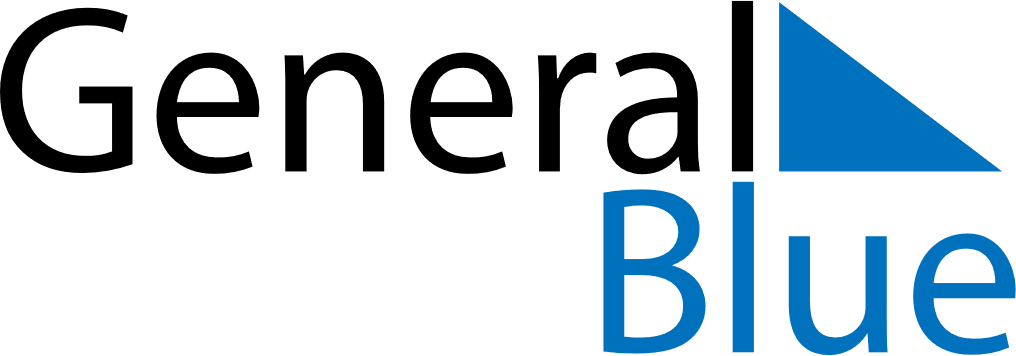 February 1871February 1871February 1871SundayMondayTuesdayWednesdayThursdayFridaySaturday12345678910111213141516171819202122232425262728